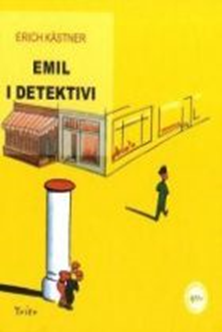 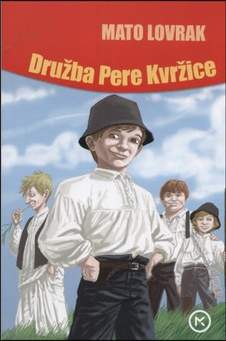 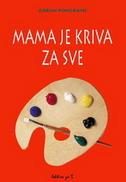           POPIS FILMOVA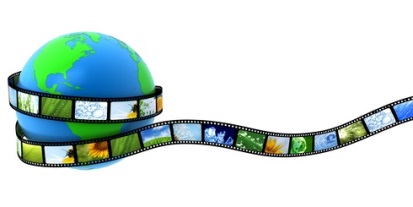 4. razred  (izabrati 8 djela, obavezna prva dva)4. razred  (izabrati 8 djela, obavezna prva dva)4. razred  (izabrati 8 djela, obavezna prva dva)1.Lovrak, MatoDružba Pere Kvržice2.Balog, ZvonimirNevidljiva Iva (pjesme)3.Brlić-Mažuranić, IvanaŠuma Striborova; Regoč4.Gardaš, AntoDuh u močvari; Izum profesora Leopolda; Ljubičasti planet5.Gluščević, MajaBijeg u košari; Tišina, snima se!6.Hitrec, HrvojeEko Eko7.Kaestner, ErichEmil i detektivi; Blizanke; Tonček i Točkica8.Kinney, JeffGregov dnevnik9.Kipling, RudyardKnjiga o džungli10.Kopjar, MladenČokoladne godine11.Kovačević, HrvojeTajna ribljeg oka; Tajna mačje šape; Tajna zlatnog zuba; Tajna Stubičkih Toplica; Tajna tužnog psa; tajna graditelja straha12.Kušan, IvanLažeš, Melita13.Lindgren, AstridPipi Duga Čarapa14.Lovrenčić, SanjaNoina arka i drugi igrokaziMarušić, MatkoSnijeg u SplituMihoković-Kumrić, NadaTko vjeruje u rode još15.Pongrašić, ZoranMama je kriva za sve16.Pulić, NikolaKljučić oko vrata17.Spyri, JohannaHeidi18.Šesto, SilvijaBum Tomica; Bum Tomica 219.Twain, MarkPustolovine Huckleberryja Finna20.Zidar bogadi, NadaPlavi sanIV. razredIV. razredIV. razredIV. razred1.D. VukotićKrava na Mjesecu2.B. DovnikovićZnatiželja3.D. VukotićPiccolo4.M. BlažekovićČudesna šuma5.V. TadejDružba Pere Kvržice6.O. GluščevićVuk7.B. MarjanovićMala čuda velike prirode (izbor)8.T. BurtonBatman9.R. DonnerSuperman